		\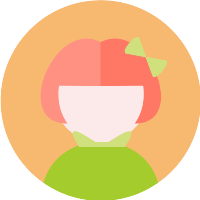 